UMSÓKN UM STYRK ÚR LANDGRÆÐSLUSJÓÐI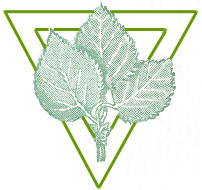 Heiti og staðsetning verkefnis:__________________________________________________________________________________Skógræktarfélag:(Nafn, heimilisfang og kennitala)________________________________________________________________________________________________________________________________Ábyrgðarmaður verkefnis (nafn, sími, netfang):___________________________________________Lýsing á verkefninu:(Markmið, gagnsemi og fyrri aðgerðir)Framkvæmdaáætlun:Sundurliðuð kostnaðaráætlun:Styrk upphæð sem sótt er um:Upplýsingar um aðra styrktar- eða samstarfsaðila:(Ef um slíkt er ad ræda) Önnur atriði er máli kunna að skipta:Undirskrift ábyrgðarmanns:Dagsetning: